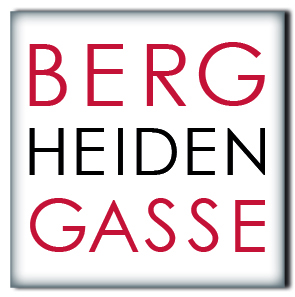 LÖSUNGSTEILName: _______________________Klasse: _______PERSONALVERRECHNUNGAbrechnung des Februargehalts 2024 und der ersten Sonderzahlung sowie Ermittlung des gesamten Auszahlungsbetrages. /16 Verbuchung der Gehaltsabrechnung inkl. erster Sonderzahlung 2024 /6Berechnen Sie die Höhe der zweiten Sonderzahlung 2024 /3KOSTENRECHNUNGUnterschied Einzel- und Gemeinkosten /4Erklärung kalkulatorische Abschreibung, kalkulatorische Zinsen /4Ermittlung Verkaufspreis Sekt /6Berechnung Nettorohaufschlag /4a) Mindestanzahl Gästekonsumation /4b) Mindestumsatz /1c) Mindestumsatz pro Tag /1d) Mindestanzahl Gästekonsumationen bei Plangewinn /2e) Beurteilung geplante Gästekonsumation /2Einstandspreis pro Tank (Bezugskalkulation) /6Auswirkungen von zusätzlichen Personalkosten auf den Break-Even-Point /2a) Beurteilung Zusatzauftrag zu Vollkosten /1b) Überprüfung Zusatzauftrag zu Teilkosten /4c) Beurteilung Zusatzauftrag mit Werbemittelbeitrag /4PERSONALMANAGEMENTMitarbeiterführung /14Entwickeln Sie jeweils eine Maßnahme zu Hygienefaktoren und Motivatoren, um die Mitarbeiter/innen zu hoher Leistung zu motivieren und beschreiben Sie diese genau. /4Hygienefaktoren:Motivatoren:Form der Entlohnung für MitarbeiterInnen auf Managementebene, Zusammensetzung und Beschreibung. /4Empfehlen Sie zwei mögliche Maßnahmen im Bereich „Belohnungssysteme und Karrieremöglichkeiten“ und ordnen Sie diese der intrinsischen oder extrinsischen Motivation zu. Begründen Sie Ihre Entscheidung. /6Maßnahme Eins:O Intrinsische / O Extrinsische MotivationMaßnahme Zwei:O Intrinsische / O Extrinsische MotivationPersonalauswahl /12Methoden der Personalauswahl /3Auszüge aus schriftlichen Bewerbungen beurteilen /6Maßnahmen bei der Personaleinführung /3Arbeitsrecht /14Typisches Beschäftigungsverhältnis /5Regelungen des Arbeitsrechts /3Voraussetzungen für das Dienstnehmerhaftpflichtgesetz: /2Beurteilung der Haftung von Dienstnehmerinnen und Dienstnehmern /4RECHTSFORMENErste Sonderzahlung berechnen /4Gesamtauszahlungsbetrag /1Methode der PersonalauswahlJobbeispielBeispielhafte Auszüge aus schriftlichen BewerbungenWeitergabe 
Ja    / NeinWeitergabe 
Ja    / NeinBegründung…
Neben meiner abgeschlossenen Berufsausbildung verfüge ich über mehrjährige Produktionserfahrung im Lebensmittelbereich. Außerdem habe ich den Staplerführerschein und…Sehr geehrte Damen und Herren,
Mit diesem Rundschreiben bewirb ich bei Ihnen um mögliche offene Stelle bewerben. Ihr Unternehmen entspricht mir im Großen und Ganzen sehr und ich bin sehr motiviert zu arbeiten.Sehr geehrter Herr Mag. Graser, 
Nach Kenntnisnahme Ihrer Stellenausschreibung bewerbe ich mich als mobile Außendienstmitarbeiterin für den neuen Firmenstandort in Müllendorf. Durch meine langjährige Berufserfahrung in diesem Bereich kann ich…Trifft dieses Merkmal auf ein typisches Arbeitsverhältnis zu:JaNeinggf. Bezeichnung des atypischen BeschäftigungsverhältnissesDie Mitarbeiterin ist ihren Vorgesetzten gegenüber weisungsgebunden.Die Mitarbeiterin arbeitet 25 Stunden/Woche im Unternehmen.Die Mitarbeiterin ist nicht in das Unternehmen eingegliedert und arbeitet nicht unbefristet.Frage von Frau Fuchs (Produktionsmitarbeiterin)Regelung des ArbeitsrechtsIch habe gehört, dass meine Produktionsstätte in Wien immer von 1. – 15. August einer Generalreinigung unterzogen und die Erzeugung daher in dieser Zeit eingestellt wird. Muss ich von 1. – 15. August Urlaub nehmen? Da ich meine Mutter am Wochenende zu Hause betreue habe ich mit Herrn Graser vereinbart, dass ich am Freitag nicht arbeiten muss sondern meine Arbeitszeit Mo – Do eingeteilt wird. Ist das nun so geregelt?Es würde mich interessieren, wie hoch der Mindestlohn bei Produktionsmitarbeitern im Lebensmittelbereich derzeit ist.SachverhaltVerschuldungsgradAusmaß der Haftung und Erklärung der EntscheidungFrau Fuchs kontrolliert regelmäßig die Lagerbestände. Dabei fährt sie mit dem Stapelfahrer die Reihen ab und überprüft den Zustand der in den Regalen gelagerten Waren. Als sie bei einer Kontrollfahrt eine große Öllacke am Boden eines schlecht beleuchteten Zwischenganges übersieht, kommt der Stapelfahrer ins Rutschen und sie fährt gegen eine Palette mit Glasflaschen. Viele der Flaschen gehen zu Bruch und es entsteht ein Sachschaden von 560,00 EUR.